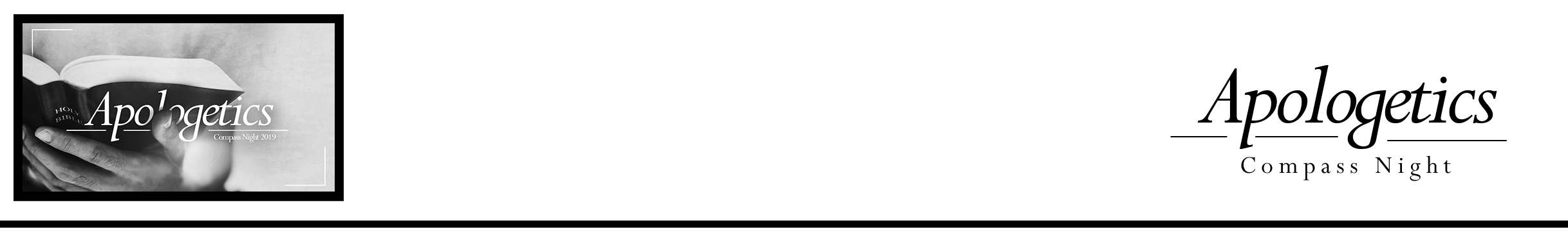 Question & Answer Night